lMADONAS NOVADA PAŠVALDĪBA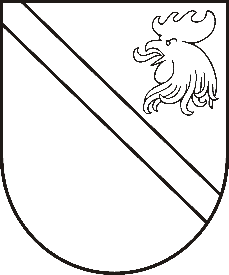 Reģ. Nr. 90000054572Saieta laukums 1, Madona, Madonas novads, LV-4801 t. 64860090, e-pasts: pasts@madona.lv ___________________________________________________________________________MADONAS NOVADA PAŠVALDĪBAS DOMESLĒMUMSMadonā2021.gada 19.janvārī									               Nr.7									         (protokols Nr.2, 6.p.)Par grozījumiem 30.12.2020. Madonas novada pašvaldības domes lēmumā Nr.564 “Par Madonas novada pašvaldības pagasta pārvalžu, Madonas pilsētas un to iestāžu un Madonas novada pašvaldības centrālās administrācijas amata vienību saraksta apstiprināšanu” pielikumā Nr.2	Pamatojoties uz to, ka amata vienībai “pavārs” ikmēneša darba grafiks neatbilst normālam darba laikam, ir nepieciešams veikt grozījumus 30.12.2020. Madonas novada pašvaldības domes lēmuma Nr.564 “Par Madonas novada pašvaldības pagasta pārvalžu, Madonas pilsētas un to iestāžu un Madonas novada pašvaldības centrālās administrācijas amata vienību saraksta apstiprināšanu” 2.pielikumā “Barkavas pagasta pārvaldes amata vienību un tās pakļautībā esošo iestāžu amata vienību saraksts ar 01.01.2021.Noklausījusies sniegto informāciju, pamatojoties uz likuma “Par pašvaldībām”  21.panta pirmās daļas 13.punktu, ņemot vērā 19.01.2021. Finanšu un attīstības komitejas atzinumu, atklāti balsojot: PAR – 17 (Andrejs Ceļapīters, Artūrs Čačka, Andris Dombrovskis, Zigfrīds Gora, Antra Gotlaufa, Artūrs Grandāns, Gunārs Ikaunieks, Valda Kļaviņa, Agris Lungevičs, Ivars Miķelsons, Valentīns Rakstiņš, Andris Sakne, Rihards Saulītis, Inese Strode, Aleksandrs Šrubs, Gatis Teilis, Kaspars Udrass), PRET – NAV, ATTURAS – NAV, Madonas novada pašvaldības dome NOLEMJ:Veikt šādus grozījumus 30.12.2020. domes lēmuma Nr.564  pielikumā Nr.2 “Barkavas pagasta pārvaldes amata vienību un tās pakļautībā esošo iestāžu amata vienību saraksts ar 01.01.2021”: 1.1.  grozīt sadaļā “Apvienotā virtuve” amata vienības “pavārs” (2 vienības)  mēnešalgas likmi no “EUR 555,00” uz  “stundas tarifa likme EUR 3,32”. 2.   Grozījumus piemērot ar 2021.gada 1.janvāri. Domes priekšsēdētājs								          A.LungevičsE.Zāle 64860095